ANALISIS KONTRASTIF VERBA UKERU DALAM BAHASA JEPANG DAN VERBA MENERIMA DALAM BAHASA INDONESIA日本語の動詞「うける」とインドネシア語の動詞「Menerima」の対照分析SKRIPSIDiajukan sebagai Salah Satu Syarat untuk Memenuhi Ujian SarjanaProgram S-1 Humaniora dalam Bahasa dan Kebudayaan JepangFakultas Ilmu Budaya Universitas Diponegoro  Oleh :Akmal SyuhadaNIM 13020219140105PROGRAM STUDI STRATA 1BAHASA DAN KEBUDAYAAN JEPANG FAKULTAS ILMU BUDAYA UNIVERSITAS DIPONEGORO SEMARANG2023HALAMAN PERNYATAANPenulis menyatakan dengan sebenarnya bahwa skripsi ini disusun tanpa mengambil hasil dari suatu penelitian yang sudah ada di suatu universitas lainnya, baik untuk memperoleh gelar sarjana atau diploma maupun hasil penelitian lainnya. Penulis juga menyatakan bahwa skripsi ini tidak mengambil dari publikasi atau tulisan orang lain, kecuali yang sudah disebutkan dalam rujukan serta daftar pustaka. Penulis bersedia menerima sanksi jika terbukti melakukan penjiplakan.Semarang, 27September 2023Penulis,Akmal SyuhadaHALAMAN PERSETUJUANDisetujui Oleh:Dosen Pembimbing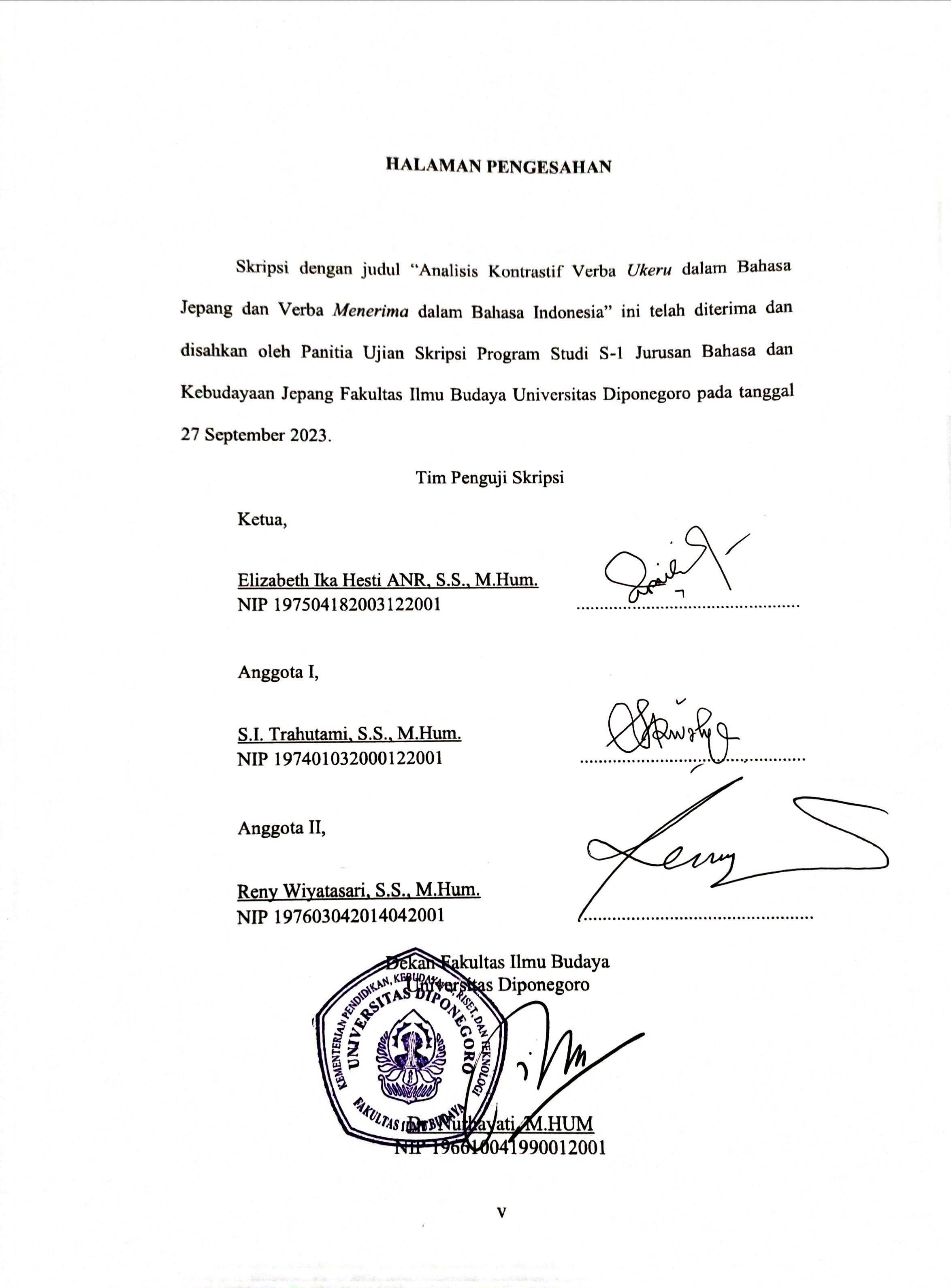 Elizabeth Ika Hesti Aprilia Nindia Rini, S.S., M.Hum.NIP 197504182003122001HALAMAN PENGESAHANSkripsi dengan judul “Analisis Kontrastif Verba Ukeru dalam Bahasa Jepang dan Verba Menerima dalam Bahasa Indonesia” ini telah diterima dan disahkan oleh Panitia Ujian Skripsi Program Studi S-1 Jurusan Bahasa dan Kebudayaan Jepang Fakultas Ilmu Budaya Universitas Diponegoro pada tanggal 27September 2023.Tim Penguji SkripsiKetua,Elizabeth Ika Hesti ANR, S.S., M.Hum. NIP 197504182003122001		Anggota I,S.I. Trahutami, S.S., M.Hum.NIP 197401032000122001		Anggota II,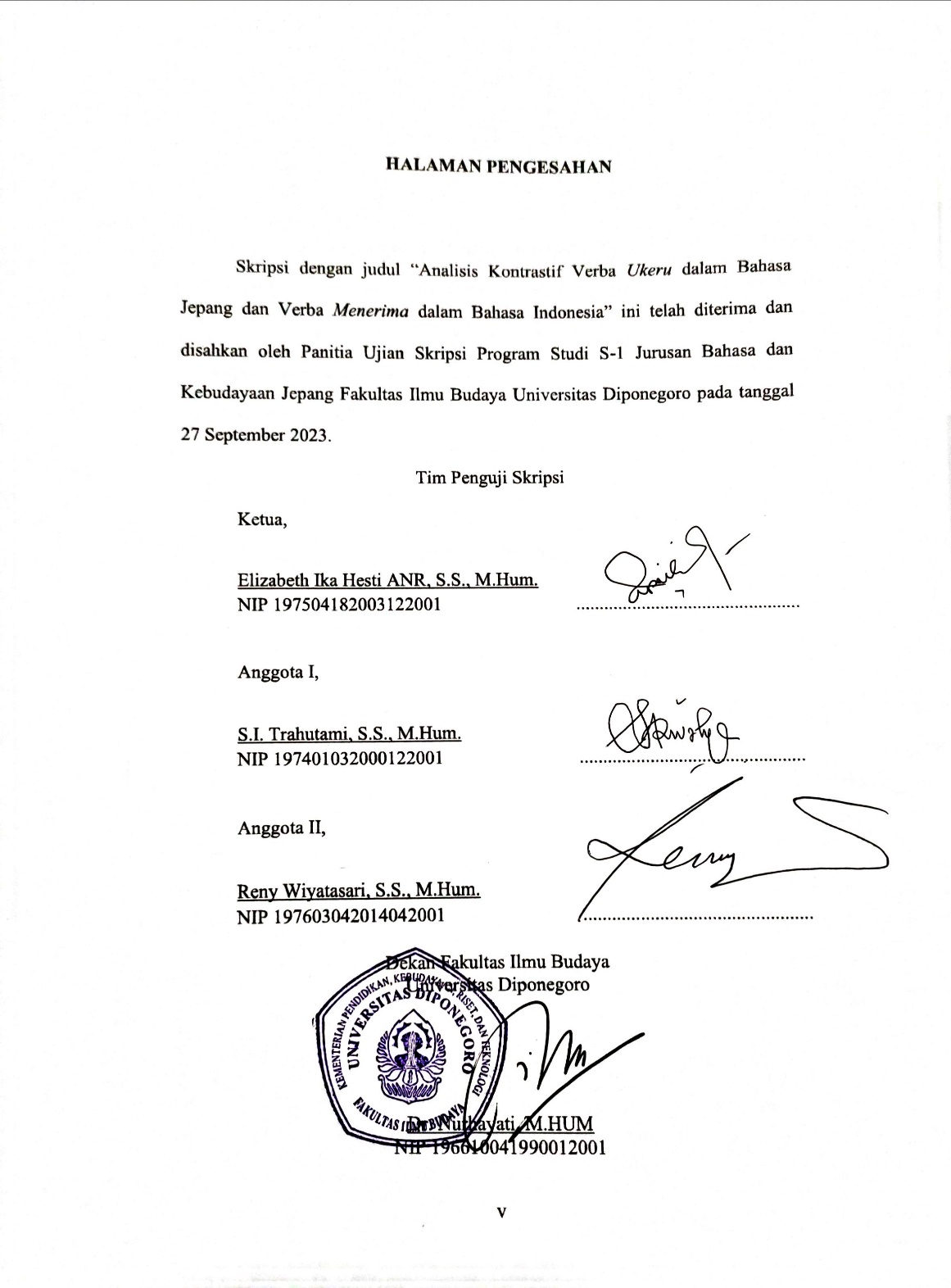 Reny Wiyatasari, S.S., M.Hum.NIP 197603042014042001		Dekan Fakultas Ilmu BudayaUniversitas DiponegoroDr. Nurhayati, M.HUMNIP 196610041990012001HALAMAN MOTTO DAN PERSEMBAHAN“Tidak ada suatu musibah yang menimpa (seseorang), kecuali dengan izin Allah; dan barang siapa beriman kepada Allah, niscaya Allah akan memberi petunjuk kepada hatinya. Dan Allah Maha Mengetahui segala sesuatu.”(QS At-Taghaabun[64] : 11) “You’re on your own kid, you always have been.” (Taylor Swift)“If someone tells me one more time, ‘Enjoy your youth’, i'm gonna cry.”(Olivia Rodrigo)PRAKATAPuji dan syukur kehadirat Allah SWT atas rahmatserta hidayah-Nya, sehingga penulis dapat menyelesaikan skripsi ini. Dalam proses penulisan skripsi, penulis mendapatkan berbagai dukungan, dorongan,doa, bimbingan dari banyak pihak, sehingga penulis ingin berterima kasih kepada:Allah SWT., yang Maha Pengasih serta Maha Penyayang.Dr. Nurhayati, M.Hum. selaku Dekan Fakultas Ilmu Budaya Universitas Diponegoro.Budi Mulyadi, S.Pd., M.Hum. selaku Ketua Program Studi S-1 Bahasa dan Kebudayaan Jepang Fakultas Ilmu Budaya Universitas Diponegoro.Elizabeth Ika Hesti Aprilia Nindia Rini, S.S., M.Hum. selaku dosen pembimbing dalam penulisan skripsi ini. Terima kasih atas segala waktu, tenaga, bimbingan, arahan, serta motivasi dan semoga selalu diberikan kesehatan dan dilimpahkan rahmat.Reny Wiyatasari, S.S., M.Hum. selaku dosen wali yang telah memberikan arahan serta bantuan selama penulis menempuh pendidikan di Universitas Diponegoro.Seluruh dosen, staff, serta karyawan Program Studi S-1 Bahasa dan Kebudayaan Jepang Fakultas Ilmu Budaya Universitas Diponegoro.Keluargayang selalu mendukung, Ibu Firasidah Hasnah, Bapak Hartono, Mbak Dewantari Haura Faricandy, Mbak Chaliditha Mayesti, dan Mas Bendadi Jihad Robbani serta keluarga besar yang telah mendoakan dan menyemangati.Adit, Fadel, & Isfan (tipu-tipu boys) yang selalu menghibur penulis dengan video-video lucu.Adam, Gresia, Eki, Errica,Dwinda, Deva, Tungga,& Naila (hadeh fam) yang selalu bersedia mendengarkan keluh kesah, berbagi tawa, dan saling menyemangati selama menempuh studi di Undip dan menyusun tugas akhir. Some of you guys deserve the world.Teman-teman mahasiswa bimbingan Eliz Sensei, khususnya Winny sebagai pair dalam menyusun skripsi yang selalu cepat tanggap dalam berbagi info.Otsukaresama!Rekan-rekan mahasiswa Bahasa dan Kebudayaan Jepang angkatan 2019, meskipun terhitung hanya 2 semester kurang kita bertatap muka secara langsung (karena adanya pandemi), semoga kita bisa sukses bersama.Keluarga BPH HIMAWARI periode 2021: Tungga, Adam, Errica, Naila, Dwinda, Deva, Yolanda, Azis, dan Shofi. Terima kasih sudah memercayai untuk tumbuh dan berkembang dilingkungan yang keren, meskipun terkendala pandemi, kalian tetap bisa bekerja dengan sepenuh hati dan sangat berdedikasi.Rekan BADAY HIMAWARI periode 2020 dan 2021: KakAlvin, KakAziz, Kak Putri, Eki, Deva, Arin, Karma, Alifia, Angel, Luqman, Rei, dan Ivan. Terima kasih telah membimbing dan mau dibimbing, semoga sukses selalu.Warga KKN Desa Grinting, Bulakamba, Brebes: Inasa, Ais,Putri, Dini, dan Dinda yang berbagi keluh kesah satu sama lain, berbagi rumah dan tawa selama 40 hari. Sukses selalu semua!Seluruh pihak yang terlibat dalam penulisan skripsi ini, khususnya kak Alif Prasetyaningtyas. Terima kasih atas kesediaannya membantu, mendukung, dan mendoakan penulis sehingga skripsi ini dapat terselesaikan.Untuk diri saya sendiri, Akmal Syuhada,お疲れ様でした. You did very well. Keren sekali sudah bisa sampai ke tahap ini dan dapat menyelesaikan apa yang sudah dimulai. Ayo terus tumbuh dan berkembang.Penulis menyadari penulisan skripsi ini masih terdapat beberapa kekurangan, sehingga penulis mengharapkan kritik dan saran yang membangun dari pembaca. Semoga laporan ini dapat bermanfaat bagi penulis maupun pembaca.Semarang,27September 2023Penulis,Akmal SyuhadaDAFTAR ISIHALAMAN JUDUL	iiHALAMAN PERNYATAAN	iiiHALAMAN PERSETUJUAN	ivHALAMAN PENGESAHAN	vHALAMAN MOTTO DAN PERSEMBAHAN	viPRAKATA	viiDAFTAR ISI	xDAFTAR SINGKATAN	xiiiDAFTAR TABEL	xivINTISARI	xvABSTRACT	xviBAB I PENDAHULUAN	11.1	Latar Belakang dan Permasalahan	11.1.1	Latar Belakang	11.1.2	Permasalahan	51.2	Tujuan Penelitian	51.3	Ruang Lingkup Penelitian	51.4	Metode Penelitian	61.4.1	Tahap Penyediaan Data	61.4.2	Tahap Analisis Data	61.4.3	Tahap Penyajian Data	71.5	Manfaat Penelitian	71.5.1	Manfaat Teoretis	71.5.2	Manfaat Praktis	71.6	Sistematika Penulisan	7BAB II TINJAUAN PUSTAKA DAN KERANGKA TEORI	92.1	Tinjauan Pustaka	92.2	Kerangka Teori	112.2.1	Analisis Kontrastif	112.2.2	Sintaksis	122.2.3	Kelas Kata	142.2.4	Verba	152.2.5	Verba Transitif	172.2.6	Semantik	172.2.7	Relasi Makna	182.2.8	Polisemi	182.2.9	Makna Verba Ukeru	202.2.10	Makna Verba Menerima	28BAB III PEMAPARAN HASIL DAN PEMBAHASAN	323.1	   Struktur Verba Ukerudan Verba Menerima	323.1.1	   Struktur Verba Ukeru	323.1.1.1	Kalimat Transitif (他動詞文 / tadoushi-bun)……..……..33	    3.1.1.2	Kalimat Intransitif (自動詞文 / jidoushi-bun)....……..….34	    3.1.1.3	Klausa Sematan…………………………….......……..….353.1.2	   Struktur Verba Menerima	37	    3.1.2.1	Kalimat Transitif…………………………………..……..38		 3.1.2.2	Klausa Sematan……..…………………………………....39	3.2	   Makna Verba Ukerudan Verba Menerima	403.2.1	   Makna Verba Ukeru	40    3.2.1.1	Makna Dasar……………………………………………..41    3.2.1.2	Makna Perluasan…………………………………..……..433.2.2	   Makna Verba Menerima	53    3.2.2.1	Makna Dasar……………………………………………..53    3.2.2.2	Makna Perluasan…………………………………..……..553.3	   Persamaan dan Perbedaan Verba Ukerudan Verba Menerima	593.3.1	   Persamaan Verba Ukerudan Verba Menerima	59    3.3.1.1	Persamaan Struktur Verba Ukeru dan Verba Menerima....60    3.3.1.2	Persamaan Makna Verba Ukeru dan Verba Menerima......623.3.2	   Perbedaan Verba Ukerudan Verba Menerima	68    3.3.2.1	Perbedaan Struktur Verba Ukeru dan Verba Menerima....68    3.3.2.2	Perbedaan Makna Verba Ukeru dan Verba Menerima......69BAB IV PENUTUP	794.1	Simpulan	794.2	Saran	81要旨	82DAFTAR PUSTAKA	xviiLAMPIRAN	xxiBIODATA PENULIS	xxxviiDAFTAR SINGKATANS	: SubjekP	: PredikatO	: ObjekKet.	: KeteranganDAFTAR TABELTabel 3.1 Persamaan serta Perbedaan Verba Ukerudan Verba Menerima	75INTISARISyuhada, Akmal. 2023. “Analisis Kontrastif Verba Ukeru dalam Bahasa Jepang dan Verba Menerima dalam Bahasa Indonesia”. Skripsi. Program Studi S-1 Bahasa dan Kebudayaan Jepang, Fakultas Ilmu Budaya, Universitas Diponegoro. Dosen Pembimbing: Elizabeth Ika Hesti Aprilia Nindia Rini, S.S., M.Hum.Penelitian ini bertujuan: 1. Untuk mendeskripsikan struktur verba ukeru dan verba menerima; 2. Untuk mendeskripsikan makna yang terkandung pada verba ukeru dan verba menerima; dan 3. Untuk mendeskripsikan persamaan dan perbedaan struktur dan makna verba ukeru dan verba menerima. Data penelitian diperoleh dari situs berita dan artikel daring.Metode pengambilan data pada skripsi ini menggunakan metode simak dengan teknik catat. Kemudian untuk menganalisis data menggunakan metode analisis kontrastif. Sedangkan untuk menyajikan hasil analisis menggunakan metode informal.Berdasarkan hasil analisis, dapat disimpulkan bahwa persamaan verba ukerudan verba menerima adalah : 1. Kedua verba tersebut termasuk verba transitif; 2. Kedua verba tersebut dapat menjadi bagian dari klausa sematan; 3. Terdapat 4makna verbaukerudan 3 makna verba menerima yang memiliki  persamaan makna. Sedangkan perbedaan verba ukerudan verba menerimaadalah verba ukeru dapat menjadi verba intransitifdanterdapat 8 perbedaan maknaantara kedua verba tersebut.Kata kunci: kontrastif, verba, ukeru, menerima.ABSTRACTSyuhada, Akmal. 2023. “Analisis Kontrastif Verba Ukeru dalam Bahasa Jepang dan Verba Menerima dalam Bahasa Indonesia”. Thesis. Japanese Language and Culture Undergraduate Study Program, Faculty of Humanities, Diponegoro University. Advisor: Elizabeth Ika Hesti Aprilia Nindia Rini, S.S., M.Hum.The research aims: 1. To describe the structure of Japanese verb “ukeru” and Indonesian verb “menerima”; 2. To describe the meaning of Japanese verb “ukeru” and Indonesian verb “menerima”; and 3. To describe the similarities and differences between Japanese verb “ukeru” and Indonesian verb “menerima”. The research-h data were obtained from online news sites andarticles.The data collection method in this thesis was simak method with catat technique. Then, using contrastive analysis method to analysis the data. Meanwhile, informal method is used to presenting the results of the analysis. Based on the results of the analysis, it can be concluded that the similarities between Japanese verb “ukeru” and Indonesian verb “menerima” are: 1. Both of these verbs are transitive verbs; 2. Both of these verbs can be a attribute of relative clauses; and 3. There are 4 meanings of the Japanese verb “ukeru” and 3 meanings of the Indonesian verb “menerima” that have similar meanings. Meanwhile, the differences between  Japanese verb “ukeru” and Indonesian verb “menerima” are Japanese verb “ukeru” can be an intransitive verb and there are 8 differences in meaning between both of these verbs.Keywords: contrastive, verb, ukeru, menerima.BAB IPENDAHULUAN 1.1	    Latar Belakang dan Permasalahan1.1.1   Latar BelakangBahasa merupakan suatu elemen penting dalam kehidupan masyarakat serta merupakan sarana berkomunikasi antarmanusia. Bahasa merupakan sistem lambang bunyi yang arbitrer dan digunakan untuk berkomunikasi, mengidentifikasikan diri, serta bekerjasama oleh para masyarakat sosial (Chaer, 2014:32). Bagi umat manusia, bahasa berfungsi sebagai alat komunikasi utama antarsesama. Bahasa digunakan sebagai alat perantara antaranggota masyarakat dalam satu kelompok dan alat interaksi secara individu ataupun kelompok. Selain itu, dalam setiap bahasa, pasti terdapat beberapa ciri khas tersendiri dan hal tersebut dapat menjadi salah satu identitas yang melekat pada suatu daerah. Keunikan tersebut dapat menjadi sumber kesalahpahaman saat berkomunikasi antarindividu ataupun kelompok yang menggunakan dua bahasa berbeda. Dari segi aksara, vokabuler, dan pola penyusunan kalimat bahasa Jepang dengan bahasa Indonesia sangat jauh berbeda. Tetapi, di antara kedua bahasa tersebut, pasti terdapat beberapa persamaan dan perbedaan.  Linguistik atau gengogaku (言語学) merupakan suatu ilmu pengetahuan yang mendalami mengenai bahasa. Salah satu cabang linguistik, yaitu sintaksis (tougoron / 統語論), mengkaji mengenai struktur kalimat. Hal yang dibahas dalam ilmu sintaksis adalah struktur dari frasa, klausa, dan kalimat. Setiap bahasamempunyai struktur atau pola yang berbeda-beda. Perbedaan struktur juga terdapat di antara bahasa Jepang serta bahasa Indonesia. Umumnya, struktur penyusunan kalimat dalam bahasa Jepang terdiri dari subjek dan diikuti oleh objek lalu predikat (S-O-P). Hal ini berbeda dengan bahasa Indonesia yang memiliki struktur kalimatnya terdiri dari subjek, predikat, lalu diikuti oleh objek (S-P-O).Ilmu linguistik yang membahas dan menelaah mengenai makna yang dimiliki oleh suatu kata maupun kalimat adalah imiron (意味論), atau yang biasa disebut dengan semantik. Di antara berbagai objek kajian yang dikaji pada cabang ilmu semantik, terdapat bahasan mengenai relasi makna atau yang juga dapat disebut dengan go no imi kankei (語の意味関係). Hal-hal yang dibahas pada relasi makna adalah sinonim (類義関係 / ruigi kankei), antonim (反対語 / hantaigo), polisemi (多義語 / tagigo), dan lain sebagainya. Verba ukeru dan verba menerima umumnya diketahui sebagai verba transitif (他動詞 / tadoushi) yang berpolisemi. Polisemi (多義語 / tagigo) merupakan sebutan bagi sebuah kata yang di dalamnya terkandung berbagai makna dan berjumlah lebih dari satu.(1)　私はボールを片手で受けた。(ejje.weblio.jp/sentence/content/ボールを受ける)	Watashi wa / booru wo / katete de		/uketa.	Saya	 / bola         / dengan satu tangan / telah menangkap.	        S		    O		    Ket.			   P‘Saya telah menangkap bola dengan satu tangan.’(2)　今日虫歯の検査を受けた。(ejje.weblio.jp/sentence/content/検査を受けた)Kyou     / mushibi no kensa wo	/uketa.		Hari ini / pemeriksaan gigi berlubang	 / telah menjalani.		   Ket.			O			    P		‘(Saya) telah menjalani pemeriksaan gigi berlubang hari ini’(3)　Politeknik Siber Cerdika Internasional atau Politeknik SCI,menerimaSK 						S				      PPendiriandari Kepala LLDIKTI 4.O		     Ket.(liputan6.com/showbiz/read/5186032/politeknik-baru-di-cirebon-menerima-sk-pendirian-dari-kepala-lldikti-wilayah-iv-jabar-dan-banten) (4)　Rumah Sakitdi sejumlah wilayahsudah menerimapasien rujukan BPJS 		        S			Ket.		      P				    O	Kesehatan.(megapolitan.kompas.com/read/2022/10/13/01450071/daftar-rs-di-depok-yang-menerima-bpjs) Kalimat (1) dan (2) disebut dengan kalimat transitif, yang pada fungsi predikatnya, terdapat verba ukeru bentuk lampau atau bentuk ~ta (~た), dimana kalimat (1) memiliki struktur subjek yang diikuti oleh objek, keterangan dan predikat (S-O-K-P), dan kalimat (2) berstruktur keterangan yang diikuti oleh objek dan predikat (K-O-P). Kedua kalimat tersebut sama-sama menggunakan ukeru bentuk lampau atau bentuk ~ta (~た) sebagai predikat, namun apabila diterjemahkan ke dalam bahasa Indonesia, verba ukeru tidak dapat diartikan sebagai ‘menerima’. Uketa pada kalimat (1) bermakna ‘menadah/menangkap barang yang jatuh atau barang yang datang’, sehingga dalam bahasa Indonesia lebih tepat dipadankan menjadi ‘menangkap’, sedangkan verba uketa dalam kalimat (2) bermakna ‘menanggapi tindakan dan permintaan/dorongan dari oranglain’yang merupakan makna perluasan dari ukeru, sehingga dapat diartikan sebagai ‘menjalani’.Kalimat (3) dan (4) juga merupakan kalimat transitif dengan verba menerima yang menempati fungsi predikat. Kalimat (3) memiliki struktur subjek yang diikuti dengan predikat dan objek (S-P-O-K), sedangkan pada kalimat (4), struktur yang dimiliki adalah subjek yang diikuti dengan keterangan, predikat, dan objek (S-K-P-O). Verba menerima pada kalimat (3) bermakna ‘menyambut (kedatangan), mengambil (menampung, mendapat, dan sebagainya) sesuatu yang dikirimkan, diberikan, dan sebagainya’, dimana pada kalimat (3), subjek mendapatkan surat keterangan pendirian yang diberikan oleh Kepala LLDIKTI 4. Sedangkan makna verba ukeru pada kalimat (4) adalah ‘mengizinkan (masuk menjadi pegawai, anggota, murid, dan sebagainya).’, dimana subjek mengizinkan objek untuk menjadi pasien di rumah sakit.Berdasarkan penjabaran sebelumnya, ditemukan bahwa terdapat beberapa makna selain makna ‘menerima/mengambil sesuatu yang diberikan’, yang terkandung pada verba ukeru serta verba menerima. Apabila diterjemahkan ke dalam bahasa Indonesia, verba ukeru tidak bisa secara langsung diartikan menjadi ‘menerima’, dan begitu pula sebaliknya.Penyebab dari hal tersebut adalah, selain makna dasar, terdapat beragam makna perluasan yang dimiliki oleh verba ukeru dan verba menerima. Karena permasalahan di atas, penulis tertarik untuk melakukan penelitian dan telaah lebih mendalam mengenai verba ukeru dan verba menerima yang berjudul “Analisis Kontranstif Verba Ukeru dalam Bahasa Jepang dan Verba Menerima dalam Bahasa Indonesia”.1.1.2   PermasalahanBagaimana struktur yang dimiliki oleh verba ukeru dan verba menerima? Bagaimana makna yang terkandung pada verba ukeru dan verba menerima? Bagaimana persamaan serta perbedaan antara struktur dan makna pada verba ukeru dan verba menerima? 1.2       Tujuan PenelitianUntuk mendeskripsikan struktur verba ukeru dan verba menerima. Untuk mendeskripsikan makna yang terkandung pada verba ukeru dan verba menerima. Untuk mendeskripsikan persamaan serta perbedaan struktur dan makna pada verba ukeru dan verba menerima. 1.3       Ruang Lingkup PenelitianPenelitian ini terbatas pada tataran semantik sintaksis. Ilmusemantik digunakan olehpenulisguna menganalisis makna dari verba ukeru dan verba menerima, dengan makna yang dianalisis, dibatasi pada makna dasar serta makna perluasan. Sedangkan penulismenggunakanilmusintaksisgunamenganalisisstrukturpenyusunankalimatdarikeduaverbatersebut. Situs berita dan artikel daring Jepang seperti asahi.com, ejje.weblio.jp dan aozora.gr.jp, serta situs berita dan artikel daring Indonesia yaitu kompas.com, liputan6.com, dan detik.commerupakansumber data utama yang penulisgunakan.1.4       Metode PenelitianSaat melakukanpenelitian, terdapattigatahapan yang dilakukan oleh penulis, yaitu, pertamatahap penyediaan data,kedua tahap analisis data, dan yang terakhir tahap penyajian data. 1.4.1   Tahap Penyediaan DataTahap penyediaan data dalam penelitian ini menggunakan metode simak dengan teknik lanjutan, yaitu teknik catat. Sudaryanto (dalam Muhammad, 2014:207) menyatakan bahwa untuk menyimak objek penelitian dilakukan dengan menyadap, sehingga untuk mendapatkan data, penulis melakukan penyadapan penggunaan bahasa tulisan. Teknik catat merupakan teknik lanjut yang dilakukan dengan pencatatan pada kartu data yang segera dilanjutkan dengan pengelompokan (Sudaryanto dalam Muhammad, 2014:211).  1.4.2   Tahap Analisis DataAnalisis kontrastif atau kegiatan memperbandingkan struktur bahasa pertama (B1) dan bahasa kedua (B2) untuk mengidentifikasi perbedaan kedua bahasa tersebut (Tarigan, 2021:5)digunakan oleh penulis pada tahapini. Kumpulan data akan diklasifikasikan, dianalisis, lalu dibandingkan untuk menemukan persamaan-persamaan serta perbedaan-perbedaan yang dimiliki, antara makna yang terkandung dan struktur penyusunannya.  1.4.3   Tahap Penyajian DataMetode yang digunakandalampenyajianhasilpenelitianadalahmetode informal, yang berupa penjabaranmengenai struktur dan makna verba ukeru dan verba menerima, agar lebih mudah dibaca dan dipahami. Metode penyajian informal merupakan kegiatan perumusan dengan kata-kata biasa, walaupun dengan terminologi yang teknis sifatnya (Sudaryanto, 2015:241).  1.5Manfaat Penelitian1.5.1   Manfaat TeoretisDiharapkandari penelitian ini, penulis dapat menyumbang ilmu pengetahuan guna pengembangan ilmu linguistik, khususnya dalam bidang semantik dan sintaksis mengenai persamaan serta perbedaan verba ukeru dan verba menerima. 1.5.2Manfaat PraktisPenulis berharap penelitian ini dapat menambah sumbanganilmu pengetahuan bagi penulisserta pembaca mengenai persamaan maupun perbedaan struktur dan makna verba ukeru dan verba menerima sehingga kedepannya,  kesalahan dalam penyusunan kalimat serta penerjemahan kedepannya dapat diminimalisir. 1.6	Sistematika Penulisan Penulisanpenelitianinidisusundengansistematika berikut. Bab I PendahuluanPada bagian ini, latar belakang dan permasalahan, tujuan penelitian, ruang lingkup penelitian, metode penelitian, manfaat penelitian, dan sistematika penulisan akan dipaparkan. Bab II Tinjauan Pustaka dan Kerangka TeoriPada bagian ini, akan dijabarkan mengenai tinjauan pustaka berupa penelitian terdahulu yang berkaitan dengan penelitian, dan kerangka teorimengenaianalisiskontrastif, sintaksis, kelas kata, verba, verbatransitif, semantik, relasimakna, polisemi, maknaverbaukeru dan maknaverbamenerima. Bab III Pemaparan Hasil dan PembahasanPada bagian ini penulis akan menjabarkan struktur dan makna verba ukeru dan verba menerima. Selanjutnya, penulis akan memaparkan persamaan dan perbedaan dari kedua verba tersebut. Bab IV PenutupKesimpulan dari hasil pembahasan mengenai struktur, makna serta persamaan dan perbedaan dari verba ukeru dan verba menerima serta saran untuk pengembangan penelitian selanjutnya, akan dipaparkan di bab ini.